Titlemaria calderonMaykel Leyva                                        Mapas Cognitivos Neutrosoficos AbstractUna serie de técnicas de aprendizaje que pueden facilitar esta tarea, una de estas técnicas consiste en usar los llamados mapas cognitivos. Estos mapas cognitivos son una excelente manera de ilustrar y plasmar una serie de ideas o conocimientos con la finalidad de que la persona pueda absorber e incorporar cualquier tipo de información IntroduccionUn mapa cognitivo es una herramienta estratégica que posibilita asimilación y retención de cualquier tipo de información mediante la representación gráfica de ideas y conceptos. Esta representación se expresa mediante la utilización de croquis, esquemas o diagramas.La denominación de esta técnica mediante la palabra “mapa” tiene un significado metafórico, puesto que se utiliza como una especie de mapa geográfico a través del cual la persona puede unir diferentes conceptos.Desarrolloson más parecidos a las imágenes y no tienen porqué ser idénticos en todas las personas, puesto que cada sujeto capta el sentido o las acepciones de los conceptos de una forma u otra.Proposiciones: constituyen la unión de varios conceptos mediante locuciones de enlace, estableciendo así una unidad semántica.Locuciones de enlace: se sitúan de forma adyacente a las líneas de unión con el objetivo de explicar o precisar el significado de lo que se está expresando.Líneas de unión: líneas que funcionan como enlace entre las proposiciones.Por lo que se refiere a la estructura interna, esta es la que hace que el mapa cognitivo sea una herramienta cognitiva tan eficaz. Esta estructura interna incluye:Jerarquía: los conceptos deben estar ordenados según su grado de relevancia o de inclusividad. Cuanto más inclusivo sea un concepto o más información contenga deberá ocupar un lugar más superior dentro de la estructura.Secciones: Debe de estar organizado en diferentes secciones que contengan la información más relevante sobre una materia.Claridad visual: la estructura debe ser visual y clara, resaltando los conceptos o proposiciones más importantes del tema.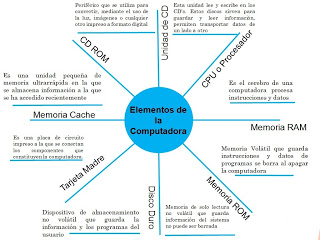 This is a caption conclusionesEl Mapa Cognitivo tributa al logro de un proceso Enseñanza-Aprendizaje desarrollador, tributando de esta manera al cambio educativo que exige este recién iniciado siglo XXI.El Mapa Cognitivo tomando como base un Aprendizaje Significativo constituye una nueva alternativa para aprender a aprender.Referencias bibliograficas
http://www.monografias.com/trabajos70/mapa-cognitivo-alternativa-aprender/mapa-cognitivo-alternativa-aprender2.shtmlhttp://www.monografias.com/trabajos70/mapa-cognitivo-alternativa-aprender/mapa-cognitivo-alternativa-aprender.shtml
http://diagramasdenube.blogspot.com/2012/12/mapas-cognitivos.html
http://gestiondedestinos.files.wordpress.com/2011/08/mapas-cognitivos.pdf